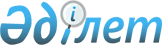 О Правилах предоставления льгот военнослужащим по проезду на всех видах общественного транспорта - городского, пригородного и местного сообщения (кроме такси)
					
			Утративший силу
			
			
		
					Решение Петропавловского городского маслихата Северо-Казахстанской области от 20 октября 2004 года. Зарегистрировано Департаментом юстиции Северо-Казахстанской области 19 ноября 2004 года N 1392. Утратило силу - решением Маслихата города Петропавловска Северо-Казахстанской области от 6 марта 2012 года N 3

      Сноска. Утратило силу - решением Маслихата города Петропавловска Северо-Казахстанской области от 06.03.2012 N 3 (вводится в действие со дня подписания)      В соответсвии со статьей 34 Закона Республики Казахстан от 23 июня 1992 года "О внутренних войсках Министерства внутренних дел Республики Казахстан", статьей 16 Закона Республики Казахстан от 20 января 1993 года "О статусе и социальной защите военнослужащих и членов их семей" Петропавловский городской маслихат РЕШИЛ:



      1. Утвердить прилагаемые Правила предоставления льгот военнослужащим по проезду на всех видах общественного транспорта - городского, пригородного и местного сообщения (кроме такси).



      2. Настоящее решение вводится в действие после регистрации в областном Департаменте юстиции и подлежит опубликованию в средствах массовой информации.      Председатель сессии городского маслихата      Секретарь городского маслихата

Утверждены

Решением 8 сессии Петропавловского

городского маслихата от 20 октября

2004 года N 6 "О Правилах предоставления

льгот военнослужащим по проезду на всех

видах общественного транспорта -

городского, пригородного и

местного сообщения (кроме такси)" 

ПРАВИЛА

предоставления льгот военнослужащим по проезду на

всех видах общественного транспорта - городского,

пригородного и местного сообщения (кроме такси)      1. Настоящие Правила определяют порядок предоставления льгот по проезду на всех видах общественного транспорта - городского, пригородного и местного сообщения (кроме такси) военнослужащим Высшего военного училища внутренних войск Министерства внутренних дел Республики Казахстан и войсковой части 6637 города Петропавловска.

      2. Льготы по проезду на всех видах общественного транспорта - городского, пригородного и местного сообщения (кроме такси) предоставляются, ежемесячно, в виде проездных билетов приобретаемых за счет средств бюджета, утвержденного на соответствующий год.

      3. Льготы военнослужащим по проезду на всех видах общественного транспорта - городского, пригородного и местного сообщения (кроме такси) предоставляются на основании открытого конкурса по государственным закупкам на приобретение проездных билетов.

      4. Управление труда, занятости и социальной защиты населения исходя из стоимости проездного билета текущего месяца и на основании списков военнослужащих, представляемых Высшим военным училищем внутренних войск Министерства внутренних дел Республики Казахстан и войсковой частью 6637 города Петропавловска, перечисляет ежемесячно бюджетные средства на расчетный счет юридического лица, выигравшего конкурс по государственным закупкам.

      5. Проездные билеты выдаются предприятием, получившим право реализации проездных билетов на конкурсной основе, представителям Высшего военного училища внутренних войск  Министерства внутренних дел Республики Казахстан и войсковой части 6637 города Петропавловска, по доверенности.
					© 2012. РГП на ПХВ «Институт законодательства и правовой информации Республики Казахстан» Министерства юстиции Республики Казахстан
				